Grammar 23.11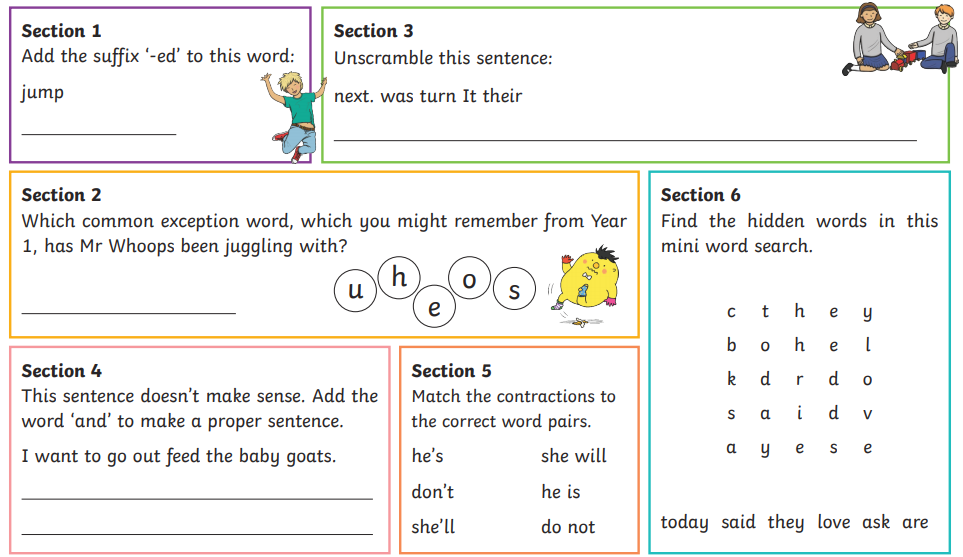 Find a more challenging grammar mat below.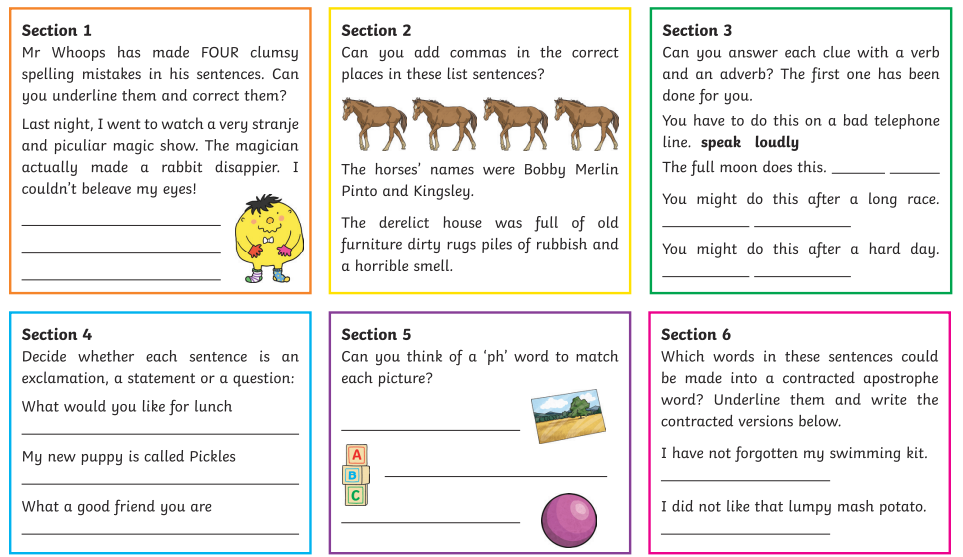 